State User Budget Neutrality Playbook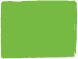 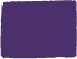 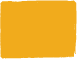 Table 4: Trigger Events for Budget Neutrality (BN) Related E-mail NotificationsTable 2: Budget Neutrality Workbook Template Tab NamesTable 3: Critical and Non-Critical Validation ErrorsTable 5: Record of Changes to this Document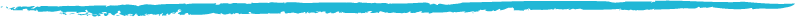 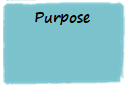 Beginning in 2018, CMS is starting to adopt usage of a Budget Neutrality Workbook to standardize how all states provide budget neutrality information. Standardized information makes it possible for CMS to develop future budget neutrality reports with consolidated and standardized information. Instead of a time-consuming process to extract this information from deliverable reports, the data is readily available in a consistent format.The Budget Neutrality Workbook allows CMS and the state to review a summary of the total costs associated with Medicaid Eligibility Groups for an 1115 demonstration. The workbook compares the actual costs associated with a demonstration (the With Waiver scenario) and the projected costs if the demonstration was not in place (the Without Waiver scenario) and calculates the variance.The workbook – which is an Excel file - will start to be rolled out to selected demonstrations beginning in 2018. Before a demonstration is confirmed to use the template, impacted State Users must receive training.This playbook can be used by a State User as a reference about both the process and the specific tasks for which a State User is responsible. 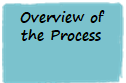 The following flow diagram shows the key steps in the Budget Neutrality Workbook population and submission process. 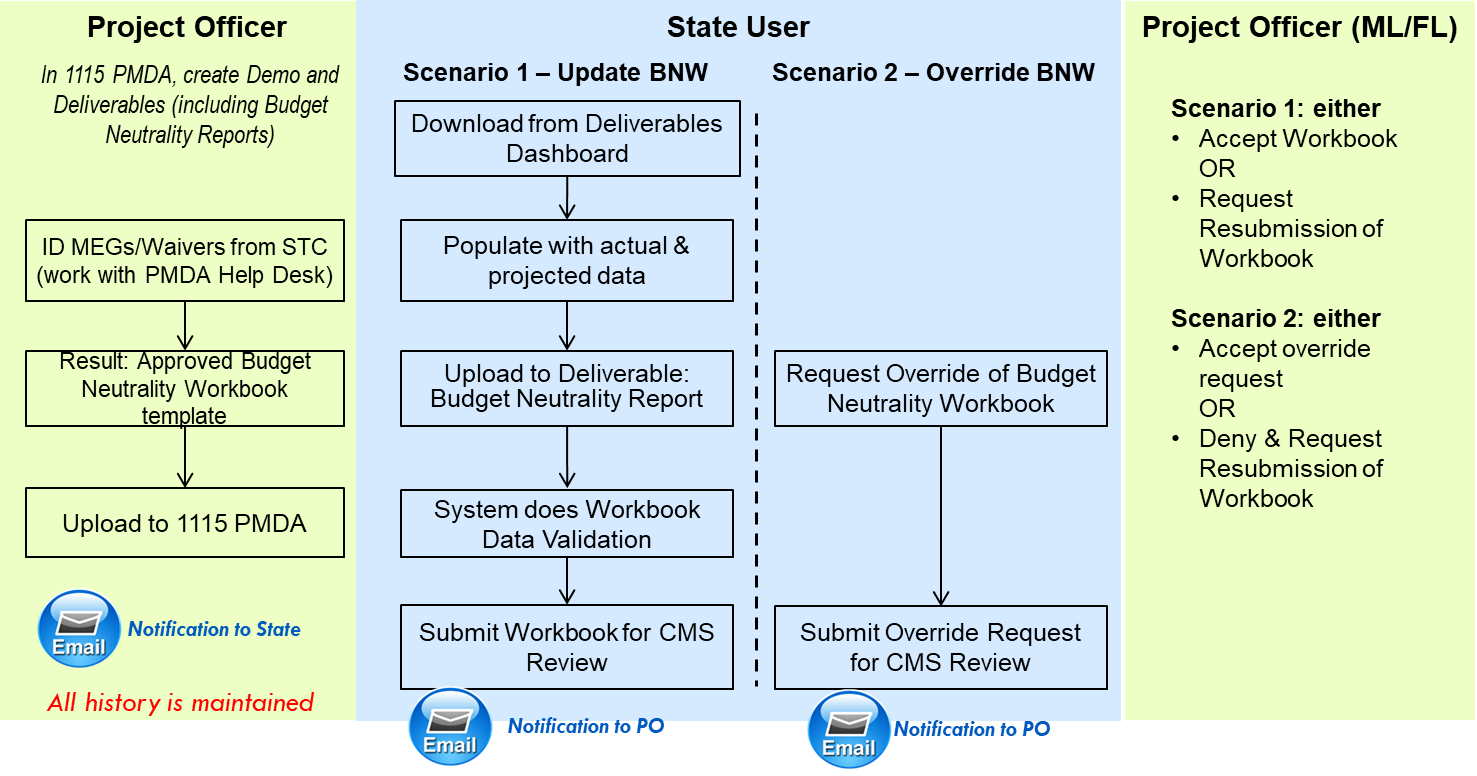 Figure 1:  1115 PMDA Budget Neutrality Process A Budget Neutrality Workbook template is initially populated by the PMDA Help Desk using the information found in demonstration’s Special Terms & Conditions document, or STC. Then the template is sent to the CMS Project Officer (PO) who works closely with the regional office and PMDA Team to validate the entries and make corrections or additions as needed. Validation includes confirming entries such as dates for Demonstration Years (DYs), Medicaid Eligibility Groups (MEGs) and their characteristics, association between waivers and MEGs, projected demonstration expenditures etc. After the template information has been validated by the PO and the regional office, the PO sends the PMDA team the final, approved template for each active 1115 demonstration. The PMDA team does a final validation on the template to ensure integrity of the calculations in the document. After approval from the PO and after impacted state users receive training , the PMDA team turns on 1115 PMDA budget neutrality functionality for the specific demonstration. The PO uploads the final, approved template into 1115 PMDA. An email notification is sent to the State User and they can go to the 1115 PMDA Deliverables Dashboard, download a copy of the template, and begin entering current budget neutrality data.  After the state enters actual data, the template is then referred to as the Budget Neutrality Workbook.Scenario 1 occurs when the state populates the Budget Neutrality Workbook and submits a Budget Neutrality Report deliverable for CMS Review. During upload, the 1115 PMDA system validates the workbook by performing several checks. If there are critical issues identified, the state must correct these issues. If there are non-critical errors identified, the state has the option to override these errors by submitting the file that contains the non-critical errors. A PO can review information about these non-critical errors from within 1115 PMDA.  A PO with the Financial Lead feature reviews the Budget Neutrality Workbook and provides a status determination of either accepted or not accepted. If it is not accepted, the PO requests resubmission. The state receives a determination notification and must make the required changes and re-submit the Budget Neutrality Workbook for CMS review. Scenario 2 occurs when a State User is not able to provide a Budget Neutrality Workbook file for a deliverable with a budget neutrality requirement. The State User can request an override of the requirement. A PO with a Financial Lead feature is notified of the override request and can either accept the override request or request resubmission meaning the State User must complete and submit a Budget Neutrality Workbook for CMS review. 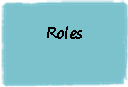 The following table defines which PMDA user roles support this process. Table 1: User Responsibility in Budget Neutrality Process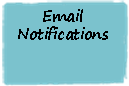 When certain trigger events occur related to Budget Neutrality deliverables, e-mail notifications are automatically sent by the PMDA system to the points of contact identified for a demonstration. There are additional non-Budget Neutrality trigger events that send e-mails but these events are not listed below.Trigger EventE-mail Sent toCopied toA new Budget Neutrality Workbook template has been uploaded by CMSState Points of ContactProject OfficerBackup POTechnical Director The State submitted a Deliverable type=Budget Neutrality Report for CMS review Project OfficerBackup POPO/Financial Lead PO/Monitoring LeadTechnical Director After Budget Neutrality functionality is turned on for a demonstration, the State submitted a Budget Neutrality Report for CMS Review. During upload of the Budget Neutrality Workbook, non-critical errors were identified that were not resolved by the State. Project OfficerBackup Project Officer Technical Director PO/Financial LeadPO/Monitoring LeadCMS has reviewed a submitted Deliverable type=Budget Neutrality Report and accepted the deliverableState Points of Contact Project Officer ]Backup POPO / Financial LeadPO/ Monitoring LeadTechnical DirectorCMS has reviewed a submitted Deliverable type=Budget Neutrality Report and requested resubmission of the deliverable State Points of Contact Backup PO PO/ Financial LeadPO/ Monitoring LeadTechnical DirectorFor a deliverable type=Budget Neutrality Report, the state submitted an override request for CMS review Project Officer Backup POPO/ Financial LeadPO/ Monitoring LeadTechnical DirectorFor a deliverable type=Budget Neutrality Report, CMS has reviewed a state override request and the CMS determination was Resubmission RequiredState Points of Contact Project Officer & Backup POPO/Monitoring LeadPO/Financial LeadTechnical DirectorFor a deliverable type=Budget Neutrality Report, CMS has reviewed a state override request and the CMS determination was AcceptedState Points of Contact Project Officer & Backup POPO/Monitoring LeadPO/Financial LeadTechnical Director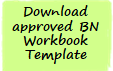 Project Officers and Regional Offices must approve and upload the BN Workbook template before it is available for download. If the download link is not visible on the Deliverables page, the BN Workbook template has not yet been uploaded. A State User receives an email notification whenever a new template is uploaded for a specific demonstration. A State User must download the template and follow the instructions on each tab to populate the file with the latest quarterly actual and projected data. The populated template is considered a Budget Neutrality Workbook.For future BN Workbook submissions, a State User can either open the same BN Workbook file and populate it with information for the current quarter and DY or can elect to download the uploaded BN Workbook template and add the new information to the downloaded template.When  a demonstration has been amended or renewed, a Project Officer should update the BN Workbook template and upload the new BN Workbook template.  State Users receive an email and should download the updated template and populate that version for future submissions. 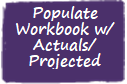 Table 2 describes all the tabs in the Budget Neutrality Workbook including those a State User is responsible for populating. The Overview tab contains instructions about each tab. There are three types of tabs in the workbook:Blue – these tabs contain information that define the demonstration including the demo years, Medicaid Eligibility Groups, and spending limits. POs must validate the information on the blue tabs. Red – these tabs are used by State Users to report actual quarterly and future forecast costs for a demonstration. Green – these tabs primarily are used to calculate total cost information using information from both the red and blue tabs. A PO needs to validate information on some green tabs to ensure the calculations are accurate.A Project Officer validates information on the blue and green tabs which are initially populated by the PMDA Help Desk.  The PMDA Help Desk will also do an initial population of the C Report tab which is a red tab. Tab NameDescription Source and Responsible RoleOverviewContains a description of each tab and instructions on how to populate data. n/aDY Def (Demonstration Year Definitions)Validate that the DY Start and End dates align with the demonstration’s period of performance including renewals. Note: the dates for all the demonstration’s DYs are entered on this tab.Source: STCProject OfficerRegional OfficeMEG Def(Medicaid Eligibility Groups Definitions)proper categories (such as Medicaid per Capita or Medicaid Aggregate), and that the correct properties have been selected. If a MEG needs to be placed under a different category or a new MEG needs to be added, please work with the Help Desk on this change.Properties:Properties for each MEG can be easily changed, in most cases using dropdown menus. Let’s review each column.Column MEG Name –validate that all MEGs defined in the STC are listed and are shown under the correct category.MEGs that are served by Medicaid regardless of whether a demonstration is in place fall under the Medicaid per Capita or Medicaid Aggregate categories, depending on the way data is collected. If only the ‘With Waiver’, or only the ‘Without Waiver’ scenario is applicable to a MEG, the category name will state so, for example – ‘Medicaid Per Capita – WOW only’.Hypothetical MEGs are entered in sets (Hypothetical 1, Hypothetical 2 etc.), to allow for comparing With Waiver to Without Waiver expenditures related to those MEGs. The template contains placeholders for two sets of hypothetical MEGs; if your demonstration requires more hypothetical sets, the PMDA team works with you to update the template. Column MEG Description – Validate the MEG description. Column WOW – Validate the applicable Without Waiver indicator. It should be set to ‘Yes’ if the Without Waiver scenario is applicable to a MEG; otherwise, it should be set to ‘No’. Column WW – Validate the applicable With Waiver indicator. It should be set to ‘Yes’ if the Without Waiver scenario is applicable to a MEG; otherwise – ‘No’.Column Per Capita or Aggregate – Validate the Per Capita or Aggregate field value which aligns with each category. Column Savings Phase Down – Validate if the MEG uses a Savings Phase down approach. Only the MEGs in the Medicaid Per Capita category are candidates. Note: if a MEG uses a Savings phase down approach, you need to ensure that the Summary TC tab reflects the correct phase down percentages. Source: STCProject OfficerRegional OfficeMEG Def(Medicaid Eligibility Groups Definitions) (continued)Column Expenditures Subject to Cap  – If expenditures associated with a MEG need to be compared to program spending caps defined in the STC, validate that the ‘Expenditure Subject to Cap’ indicator is set to “Yes’. In this case, actual expenditures for this MEG will be shown on the Program Spending Limits tab under the program spending cap.Column Hypothetical Populations included in Calculations?  – Validate the defined Hypothetical MEGs. Within each hypothetical set, With Waiver and Without Waiver expenditures are compared on the Summary TC tab. When ‘Yes’ is selected for a Hypothetical set, the difference may be included in the calculations of demonstration Net Variance on the Summary TC tab.Columns Start/End DY and Date – Validate the dates of the MEG’s participation in the demonstration. To change the DY years, select the DY number values from the dropdown menus in columns J and L; the Start Date and End Date fields will be populated automatically. NOTE: If a MEG start/end date does not coincide with DY start/end dates, manually overwrite the formula in columns K and M.WOW PMPM & Agg(WithOut Waiver Per Member Per Month and Aggregate)Validate the projected PMPM values for the DYs based on the STC and make corrections if necessary.Source: STCProject OfficerRegional OfficeProgram  Spending LimitsValidate the expenditure caps for the demo’s programs together with the MEGs that are subject to the program’s expenditure cap. Source: STCProject OfficerRegional OfficeC ReportCopy and paste information from Schedule C of the CMS 64 Expenditure Report to the appropriate section of the Budget Neutrality workbook.  This information adds actual expenditures, by MEG, by demonstration year to the workbook.Update the fields at the top of the page. NOTE: It is very important that a State User copy and paste C Report information in the exact location identified in the BN workbook, as this drives calculations on other tabs within the workbook.Source: CMS-64 C ReportState UserC Report GrouperValidate that the correlations between a waiver MEG from the C Report and the defined MEG is correct. The PO should also identify if any additional MEGs should be brought over. Source: STCProject OfficerRegional OfficeTotal AdjustmentsWhen adjustments are relevant for a demonstration, enter the actual numbers of total contributions to the reported expenditures, per each MEG, for the reporting quarter.  Add new reported adjustments to any existing numbers for previous quarters for the reporting quarter.Update the fields at the top of the page. Note: Any adjustments that reduce expenditures must be entered as negative numbers (for example, -$10,000).Source: ActualsState UserWW Spending Actual(With Waiver Spending Actual)Using data entered by the Project Officer and State User, calculates With Waiver Spending costs, by MEG, by demonstration year.  Calculations are broken out between Total Computable and Federal Share costs. CalculatedWW Spending Projected(With Waiver Spending Projected)Populate the forecasted spending costs at the per capita and aggregate level, by MEG, by demonstration year.  Forecasts are provided at both the Total Computable and Federal Share levels. For each reporting quarter, update the projected numbers so they reflect only future quarter projections.Update the fields at the top of the page. Source: ActualsState UserWW Spending Total(With Waiver Spending Total)Using data entered by the Project Officer and State User, calculates Total With Waiver Spending costs, summing actuals to projections.  Totals are provided by MEG, by demonstration year.CalculatedMemMon Actual(Member Month Actual)Populate actual member months (number of beneficiaries times the number of enrolled months) for quarters to date for each active DY.   For the reporting quarter, add the actual number of member months per each MEG to the previous actual number. The number should equal the total of ALL actual member months. MEGs are auto-populated from the MEG Def tab. DYs are auto-populated from the DY Def tab.Update the fields at the top of the page. Source: ActualsState UserMemMon Projected(Member Month Projected)Enter projected number of member months for each active DY per MEG for the demonstration. Forecasts are only collected for MEG and Hypothetical MEGs. For the current DY, enter only the number that reflects future quarters. MEGs are auto-populated from the MEG Def tab. DYs are auto-populated from the DY Def tab.Update the fields at the top of the page. Source: ActualsState UserMemMon Total(Member Month Total)Using data entered by the Project Officer and State User, calculates Total Member Months, summing actuals to projections. Totals are provided by MEG, by demonstration year. CalculatedSummary TC (Summary Total Computable)On the Summary TC tab, information is consolidated from all tabs. WW and WOW numbers are compared to determine the budget neutrality status of the demonstration. WW numbers are calculated based on a combination of actual WW expenditures, projected future expenditures, and any adjustments entered by a State User.WOW numbers are calculated based on actual and projected expenditures entered by a State User. To be validated by Project Officers: If on the MEG Def tab, any MEG is indicated as using a Savings Phase-down approach, validate the Savings phase-down percentages for each applicable MEG, per demonstration year. In the Base Variance section, for the Carry-Forward Savings From Prior Period, the Help Desk initially populates Column AD with $0. The PO works with the Help Desk to validate the appropriate amount, if any, to enter. In the Cumulative Target Limit section, validate the target percentage used to calculate the allowed cumulative budget neutrality variance per DY.To be validated by State Users:In the Base Variance Section, if a demonstration has dual demonstration savings, a State User should enter the 1115 A dual demonstration ESTIMATED savings and the 1115A Dual Demonstration Savings (OACT certified) for each future DY. ‘OACT certified’ fields are populated when the numbers are certified. Certified numbers replace estimated savings amounts. The two savings amounts should not overlap for the same DY.To change the expenditure information that displays:Use the drop-down list in cell B7 to show only summary data for actuals or to view summary data for actuals and projected expenditures.Use the drop-down list in the Budget Neutrality Start/End DY cells (at the top of the tab) to change which DYs are included in the calculations. Click Reset to Defaults to change the DYs back to the DYs that are part of the demonstration’s current period of performance.Source: STC (for Savings Phase Down %)Project OfficerRegional OfficeState User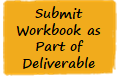 After a State User has populated a Budget Neutrality Workbook with actual and projected information, they need to submit the Workbook for CMS review. They upload the Workbook to a Budget Neutrality Report deliverable type and change the status to Ready for CMS Review.  During upload, the 1115 PMDA system validates the Workbook by performing several checks. If there are critical issues identified, the State User must correct these issues. If there are non-critical errors identified, the State User has the option to override (or ignore) these errors.  The Project Officer can review non-critical errors during their review of the deliverable. When a State User is not able to provide an updated Budget Neutrality Workbook file for a Budget Neutrality Report deliverable type, the State User can request an override of the budget neutrality requirement. The PO is notified of the override request and can either accept the override request or request resubmission meaning the State User must upload a Budget Neutrality Workbook for the deliverable.To upload a Workbook to a deliverable and submit the deliverable for CMS review: 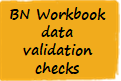 Table 3 describes the critical and non-critical errors that may be identified by the PMDA system. If the error is based on data in a specific tab, the Tab column identifies the tab name. The Error Trigger column identifies the trigger for the error. The Error Message Text column identifies the error that is displayed to both the state user and Project Officer. Error Type TabError TriggerError Message TextCriticalThe uploaded Workbook file is not in the correct file  format.The uploaded file is not in the .xlsm format.CriticalThe Document ID associated with the uploaded template does not match the Document ID associated with the submitted Budget Neutrality Workbook. There may be a mismatch with the version of the BN workbook that is being used.  Please ensure that you are using the most current version.  If this problem persists, please reach out to the PMDA Help Desk.CriticalNo active BN Template is available in PMDA for the demonstrationA Budget Neutrality template is not currently uploaded for this demonstration. Please contact the PMDA Help Desk.CriticalC ReportWaiver data is not pasted into correct location. Cells A100 and A200 should have value = 'Waiver Name'.C Report tab - Data is not pasted correctly. Please refer to the instructions on the tab.CriticalC ReportThe 'Reporting DY' value is blank.C Report tab - Reporting DY value is missing.CriticalC ReportThe 'Reporting Quarter' value is blank.C Report tab - Reporting Quarter value is missing.Non-CriticalC ReportThe value for the 'Total Less Non-Adds' field of the MAP Waiver Total Computable section is the same as that from the last submitted workbook.  Ignored if this is the first workbook submission. C Report tab - The total actual expenditures entered for the current reporting period this matches the total from previous submission. Please confirm that the workbook you are submitting contains data from current C Report.Non-CriticalC Report'Last Updated:' field is blankC Report tab -  'Last Updated:' field is blankNon-CriticalC Report'Last Updated By:' field is blankC Report tab -  'Last Updated By:' field is blankNon-CriticalC Report'Data Pulled On:' field is blankC Report tab -   'Data Pulled On:' field is blankNon-CriticalC Report'For the Time Period Through:' field is blankC Report tab -  'For the Time Period Through:' field is blankCriticalC ReportExpenditure data is present for DY(s) that extend beyond the Reporting DYC Report tab –What has been entered includes data for one or more demonstration years that exceed the entered Reporting DY.  Please ensure that data is being reported for the correct demonstration years.CriticalMemMon ActualData entry field(s) contains a non-numerical valueMemMon Actual tab - Numerical fields contain non-numerical valuesNon-CriticalMemMon Actual'Last Updated:' field is blankMemMon Actual tab - 'Last Updated:' field is blankNon-CriticalMemMon Actual'Last Updated By:' field is blankMemMon Actual tab - 'Last Updated By:' field is blankNon-CriticalMemMon Actual'Data Pulled On:' field is blankMemMon Actual tab - 'Data Pulled On:' field is blankNon-CriticalMemMon Actual'For the Time Period Through:' field is blankMemMon Actual tab - 'For the Time Period Through:' field is blankCriticalMemMon ProjectedData entry field(s) contains a non-numerical valueMemMon Projected tab - Numerical fields contain non-numerical valuesNon-CriticalMemMon ProjectedProjected values for any MEG for the current Demonstration Year (DY) is equal to the value provided in the prior submitted workbook.  Ignored if this is the first workbook submission.MemMon Projected tab - Projected number for [MEG name] for the current demonstration year is unchanged since last deliverable submission. Please confirm that the projected number is entered correctly.Non-CriticalMemMon ProjectedValues are present for a past DY for any MEGMemMon Projected tab - [MEG name] shows projected numbers for a preceding demonstration year.Non-CriticalMemMon Projected'Last Updated:' field is blankMemMon Projected tab - 'Last Updated:' field is blankNon-CriticalMemMon Projected'Last Updated By:' field is blankMemMon Projected tab - 'Last Updated By:' field is blankNon-CriticalMemMon Projected'Data Pulled On:' field is blankMemMon Projected tab - Data Pulled On:' field is blankNon-CriticalMemMon Projected'For the Time Period Through:' field is blankMemMon Projected tab - 'For the Time Period Through:' field is blankNon-CriticalSummary TC1115A Dual Demonstration Savings (state preliminary estimate) amount entered for any DY is positiveDollar amount for '1115A Dual Demonstration Savings (state preliminary estimate)' must be negative or zero.Non-CriticalSummary TC1115A Dual Demonstration Savings (OACT certified) amount entered for any DY is positiveDollar amount for '1115A Dual Demonstration Savings (OACT certified)' must be negative or zero.CriticalTotal AdjustmentsData entry field(s) contains a non-numerical valueTotal Adjustments tab - Numerical fields contain non-numerical valuesNon-CriticalTotal Adjustments'Last Updated:' field is blankTotal Adjustments tab - 'Last Updated:' field is blankNon-CriticalTotal Adjustments'Last Updated By:' field is blankTotal Adjustments tab - 'Last Updated By:' field is blankNon-CriticalTotal Adjustments'Data Pulled On:' field is blankTotal Adjustments tab - 'Data Pulled On:' field is blankNon-CriticalTotal Adjustments'For the Time Period Through:' field is blankTotal Adjustments tab - 'For the Time Period Through:' field is blankCriticalWW Spending ProjectedData entry field(s) contains a non-numerical valueWW Spending Projected tab - Numerical field cell XXX contain non-numerical valuesNon-CriticalWW Spending ProjectedProjected values for any MEG for the current Demonstration Year (DY) is greater than or equal to the value provided in the prior submitted workbook.  Ignored if this is the first workbook submission. WW Spending Projected tab - Projected number for [MEG name] for the current demonstration year is unchanged since last deliverable submission. Please confirm that the projected number is entered correctly.Non-CriticalWW Spending ProjectedValues are present for a past DY for any MEGWW Spending Projected tab - [MEG name] shows projected numbers for a preceding demonstration year.Non-CriticalWW Spending Projected'Last Updated:' field is blankWW Spending Projected tab - 'Last Updated:' field is blankNon-CriticalWW Spending Projected'Last Updated By:' field is blankWW Spending Projected tab - 'Last Updated By:' field is blankNon-CriticalWW Spending Projected'Data Pulled On:' field is blankWW Spending Projected tab - 'Data Pulled On:' field is blankNon-CriticalWW Spending Projected'For the Time Period Through:' field is blankWW Spending Projected tab - 'For the Time Period Through:' field is blankVersionNumberDateAuthor/OwnerDescription of Change1.02/22/2018C. ThomasIncludes 2 new dual demo fields State User may populate on the Summary TC tab1.13/13/2018C. ThomasAdded the new critical error & hyperlinks on the front page1.23/22/2018C. ThomasAdded ML/FL roles to process descriptions and to role table, added data entry done by State User on the Summary TC tab, added how to change the DYs that display on the Summary TC tab, Updated email and trigger events based on BN redesign and including FL/ML 1.34/19/2018C. ThomasUpdated PMDA submission screens with redesign for BN functionality